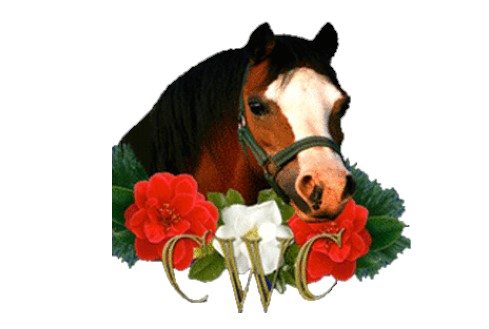 WPCSA WELSH HUNTER (Article 112.5) 12/1/2017 To be judged 75% on performance, manners, movement and style; 25% on breed type and conformation. Working classes judged 100% on performance. Animals not exceeding 13.2 hands will jump 2'.0"; animals exceeding 13.2 shall jump 2'6". Over fences (o/f): To be shown over a course of a minimum of six fences with eight jumping efforts of the required height. Under saddle (u/s): To be eligible, pony must have shown in and completed an over fence class. To be shown at the walk, trot and canter both ways of the ring. May be required to hand gallop one way of the ring, but no more than eight animals at one time.WPCSA LOW HUNTER 18” (Article 112.8) 12/1/ 2017 Division is open to Ponies/Cobs and Half-Welsh/Part Breds, Juniors and Adults. These ANIMALS may not compete in any other over fences division at that show where fence heights exceed 18”. There are no restrictions on the rider unless they are restricted by other class rules. Long Stirrup riders are eligible if jumping 18” but Short Stirrup riders are not eligible to compete. Courses to be set at 18" with a minimum of 4 fences with 8 jumping efforts required. Over-fences classes must precede the undersaddle classes. To be judged 100% on performance. May either trot or canter the course. Not required to jog for over-fences classes.WPCSA BREED CLASSES (Article 110.2) 12/1/ 2017 Animals are to be shown in hand at a walk and a trot except in group classes. Purebred Welsh to be judged 85% on breed type, conformation, way of going, quality and substance and 15% on disposition and manners. Natural reaching action is desired. Half-Welsh & Part Breds to be judged 85% on conformation, way of going, quality and substance and 15% on Welsh breed type, disposition and manners. WPCSA JUNIOR WELSH HANDLER (Article 115.6) 12/1/ 2017 Class open to juniors handling Ponies/ Cobs/ Half-Welsh/ Part Breds mares and geldings. Judged on the ability and skill of the Junior in handling their animal as in the breed ring. The show qualities of the animal shall not be considered, although cleanliness and grooming can be considered. Exhibitors enter to the left so as not to obscure the judge’s view. The ring procedure should be the same routine used when judging standard halter classes. The judge evaluates the ability of the junior to follow directions, use space wisely, and execute the requested patterns. Juniors should appear “ring wise”, be alert to the judging progression and be prepared for changes in the judging routine. This is not a showmanship class and a showmanship pattern should not be used.WPCSA LEADLINE WALK (Article 115.4) 12/1/2017 Classes open to riders 7 & under mounted on Ponies/Cobs / Half-Welsh/Part Breds, mares and geldings. The leading rein to be attached to the cavesson on the English bridle or to a noseband, cavesson or halter with a Western bridle while leaving control of the pony to the child. No chain leadlines allowed. Judged on equitation and suitability of mount at a walk. To stand quietly. To be led by an adult or a junior age 12 or over. Both handler and rider to be appropriately attired. English or Western attire is acceptable. No chain leadlines. RIDERS ineligible for other ridden classes except costume, leading rein, leadline walk-trot, and leadline walk-trot poles.WPCSA WALK (Article 115.5) 12/1/ 2017 Classes open to riders 11 & under mounted on Ponies/Cobs / Half-Welsh/Part Breds, mares and geldings. Judged on equitation and suitability of mount. English or Western attire is acceptable. RIDERS ineligible for other ridden classes except costume, leading rein, child’s first pony, walk-trot and walk-trot poles. To walk both ways of the ring. WPCSA WALK-TROT (Article 115.5) 12/1/ 2017 Classes open to riders 11 & under mounted on Ponies/Cobs / Half-Welsh/Part Breds, mares and geldings. Judged on equitation and suitability of mount. To walk and trot/jog both ways of the ring. Possible test to include: walk, trot/jog, turn, halt and rein back at spots marked. English or Western attire is acceptable. RIDERS ineligible for other ridden classes except costume, leading rein, child’s first pony, walk and walk-trot poles. WPCSA WALK-TROT POLES (Article 115.5) 12/1/ 2017 Classes open to riders 11 & under mounted on Ponies/Cobs / Half-Welsh/Part Breds, mares and geldings. Judged on equitation and suitability of mount. To be ridden once around a course of four poles on the ground entirely at a walk or entirely at a trot/jog. Poles are to be placed at a minimum of 4 feet off the rail, two on each side of the ring, simulating a hunter course. The poles should be placed far enough away from the entrance gate to provide an adequate sized area to do an opening and closing circle. English or Western attire is acceptable. RIDERS ineligible for other ridden classes except costume, leading rein, child’s first pony, walk and walk-trot.WPCSA WELSH ENGLISH PLEASURE (Article112.3) 12/1/ 2017 Open to A,B,C,D, ½ and PartbredTo be shown at a walk, trot and canter both ways of the ring on light contact without a martingale. To be judged 75% on performance, manners, movement and style; 25 % on breed type and conformation. Working class to be judged 100% on performance. WPCSA WELSH WESTERN PLEASURE (Article 112.4) 12/1/ 2017 To be shown at a walk, jog and lope both ways of the ring without a martingale, on a reasonably loose rein, without undue restraint. To be judged on performance, with emphasis on manners 65%; breed type, conformation and movement 25%; appointments 10%. Working classes are judged 100% on performanceWPCSA WALK-TROT ADULT EQUITATION (Article 115.8) 12/1/ 2017 Class open to riders 18 years of age and older on ponies, cobs, Half-Welsh or Part Breds. English or Western attire is acceptable. Riders ineligible for any other WPCSA pointed ridden class at that show. Judged on equitation and suitability of mount. To walk and trot or jog both ways of the ring. Possible tests to include: walk, trot or jog, turn, halt and rein back at spots marked.WPCSA PLEASURE DRIVING (Article 113.1) 12/1/ 2017 To be shown to a suitable two or four-wheeled vehicle or four-wheeled vehicle for pairs, but not a viceroy, racing sulky or fine harness rig. Use of a bike style vehicle with floorboards and a basket is acceptable. To be shown both ways of the ring at a walk, working trot and trot on and stand quietly and except for tandems, to back readily. A properly attired groom or passenger capable of rendering assistance in case of an emergency is required for all pairs and tandems; unicorns and four-in-hands require 2 grooms/passengers. Failure to comply will result in elimination from the class. To be judged 75% on performance, manners, movement and style; 25% on breed type and conformation. Working classes are judged 100% on performanceWPCSA TRAIL (Article 115.3) 12/1/ 2017 Open to all Ponies/Cobs / Half-Welsh/Part Breds.  Junior and adult (separate divisions are to be offered for juniors and adults).  English or Western equipment.  To be shown over and through obstacles at a walk, optional trot or jog and optional canter or lope.  To be judged 100% on performance.  WPCSA CARRIAGE DRIVING (Article 113.2) 12/1/ 2017 (Wire wheeled vehicles may be used if stated in prize list.) Classes open to Ponies/Cobs/Half-Welsh/Part Breds. To be shown both ways of the arena at a walk, slow trot, working trot and strong trot. To stand quietly, both on the rail and while lined up, and to rein back. In the slow trot the animal should maintain forward impulsion while showing submission to the bit. A properly attired groom or passenger capable of rendering assistance in case of an emergency is required for all pairs and tandems; unicorns and four-in-hands require 2 grooms/passengers. Failure to comply will result in elimination from the class.WPCSA CARRIAGE DRIVING TURNOUT (Article 113.2.3) 12/1/ 2017 To be judged primarily on the performance and quality of each turnout. To be shown both ways of the ring at a walk, slow trot, working trot and strong trot. To stand quietly and to rein back. To be judged 70% on the condition, fit and appropriateness of harness and vehicle, neatness and appropriateness of attire and overall impression; 30% on performance, manners and way of going.WPCSA CARRIAGE DRIVING WORKING (Article 113.2.3) 12/1/ 2017 To be judged primarily on the suitability of the animal to provide a pleasant drive. To be shown both ways of the ring at a walk, slow trot, working trot and strong trot. To stand quietly both on the rail and while lined up and, to rein back. May be asked to execute appropriate tests. To be judged 70% on performance, manners and way of going; 20% on condition and fit of harness and vehicle; 10% on neatness of attire.WPCSA OBSTACLE/CONES DRIVING (Article 113.2.3) 12/1/ 2017 Obstacle/Cones to be judged 100% on performance. Course plan must be announced and posted one hour before competition is to begin. Competitors may walk the course. Martingales and overchecks are prohibited in obstacle classes for all vehicles. Side checks are optional. Failure to comply incurs elimination. Refer to specifications in rulebook (Article 113.2.3) for the type of obstacle/cones classes being offered. See Article 113.2.2.7 for definition of break in gait.WPCSA Obstacle - Pick Your Route1. To be driven over a course of obstacles (paired markers) with no set route. The number of obstacles to be proportionate to the dimensions of the driving area. Not to exceed 20 obstacles.2. Typically obstacles in this type of class are not measured for each entry, but are set at 2.5 meters or 8'3" at the start of the competition, and only reset in the event of a knockdown.3. After passing the starting line, the driver shall proceed through each obstacle to the designated finish line, choosing his own route. Each obstacle is to be negotiated once and only once, but may be approached from either direction.4. Course faults are scored as penalty seconds and are added to the driver’s elapsed time.Placings are determined on a low total time basis. Ties for first will be decided by a drive-off.5. Penalties (as they differ from those under penalties section):a) Knocking down or dislodging obstacle 5 secondsb) Driving through an obstacle again 10 seconds each timec) Missing an obstacle EliminationOpen Walk and Open English GAYP (showing at a walk) – Rider may have a handler if neededWPCSA A/B Working Hunter over Fences - Junior WPCSA A/B Conformation Hunter over Fences stake - JuniorWPCSA A/B Conformation Hunter Under Saddle - JuniorWPCSA A/B Hunter Champion & Reserve – JuniorWPCSA C/D Working Hunter over Fences – Adult/JuniorWPCSA C/D Conformation Hunter over Fences stake - Adult/JuniorWPCSA C/D Conformation Hunter Under Saddle - Adult/JuniorWPCSA C/D Hunter Champion & Reserve – Adult/JuniorWPCSA A/B Working Hunter over Fences - Adult WPCSA A/B Conformation Hunter over Fences stake - AdultWPCSA A/B Conformation Hunter Under Saddle - AdultWPCSA A/B Hunter Champion & Reserve – AdultWPCSA Half & Part Bred Working Hunter over Fences – Adult/JuniorWPCSA Half & Part Bred Conformation Hunter over Fences stake - Adult/JuniorWPCSA Half & Part Bred Conformation Hunter Under Saddle - Adult/JuniorWPCSA Half & Part Bred Hunter Champion & Reserve – Adult/JuniorWPCSA Low Hunter over Fences – 18” – Open to A, B, C, D, Half & Part Bred – Adult/Junior WPCSA Low Hunter over Fences – 18” stake – Open to A, B, C, D, Half & Part Bred – Adult/JuniorWPCSA Low Hunter Under Saddle – 18” – Open to A, B, C, D, Half & Part Bred – Adult/JuniorWPCSA Low Hunter Champion & Reserve – Open to A, B, C, D, Half & Part Bred – Adult/JuniorWPCSA A/B Conformation English Pleasure - JuniorWPCSA A/B Working English Pleasure - JuniorWPCSA A/B Conformation English Pleasure stake - JuniorWPCSA Champion & Reserve A/B English Pleasure - JuniorWPCSA C/D Conformation English Pleasure - Adult/JuniorWPCSA C/D Working English Pleasure - Adult/JuniorWPCSA C/D Conformation English Pleasure stake - Adult/JuniorWPCSA Champion & Reserve C/D English Pleasure - Adult/JuniorWPCSA A/B Conformation English Pleasure - AdultWPCSA A/B Working English Pleasure - AdultWPCSA A/B Conformation English Pleasure stake - AdultWPCSA Champion & Reserve A/B English Pleasure - AdultWPCSA Half & Part Bred Conformation English Pleasure - Adult/JuniorWPCSA Half & Part Bred Working English Pleasure - Adult/JuniorWPCSA Half & Part Bred Conformation English Pleasure stake - Adult/JuniorWPCSA Champion & Reserve Half & Part Bred English Pleasure - Adult/JuniorOPEN walk trot Side SaddleOPEN Side SaddleWPCSA Equitation walk trot – Open to A, B, C, D, Half & Part Bred – AdultOPEN Equitation walk trot – JuniorOPEN walk trot - AdultWPCSA Leadline walk - Open to A, B, C, D, Half & Part Bred (mares & geldings) - 7 & underWPCSA walk - Open to A, B, C, D, Half & Part Bred (mares & geldings) - 11 & underWPCSA walk trot - Open to A, B, C, D, Half & Part Bred (mares & geldings) - 11 & underWPCSA walk trot poles - Open to A, B, C, D, Half & Part Bred (mares & geldings) - 11 & underWPCSA A/B Conformation Western Pleasure - JuniorWPCSA A/B Working Western Pleasure - JuniorWPCSA A/B Conformation Western Pleasure stake - JuniorWPCSA A/B Champion & Reserve Western Pleasure - JuniorWPCSA C/D Conformation Western Pleasure – Adult/JuniorWPCSA C/D Working Western Pleasure – Adult/Junior WPCSA C/D Conformation Western Pleasure stake – Adult/JuniorWPCSA C/D Champion & Reserve Western Pleasure – Adult/JuniorWPCSA A/B Conformation Western Pleasure - AdultWPCSA A/B  Working Western Pleasure - AdultWPCSA A/B Conformation Western Pleasure stake - AdultWPCSA A/B Champion & Reserve Western Pleasure – AdultWPCSA Half & Part Bred Conformation Western Pleasure – Adult/JuniorWPCSA Half & Part Bred Working Western Pleasure – Adult/Junior WPCSA Half & Part Bred Conformation Western Pleasure stake – Adult/JuniorWPCSA Half & Part Bred Champion & Reserve Western Pleasure – Adult/JuniorWPCSA Carriage Driving Turnout - Open to A, B, C, D, Half & Part Bred - Adult/JuniorWPCSA Carriage Driving Working -- Open to A, B, C, D, Half & Part Bred Adult/JuniorWPCSA Carriage Driving Pick Your Own Route - Open to A, B, C, D, Half & Part Bred - Adult/JuniorWPCSA Carriage Driving Champion & Reserve - Open to A, B, C, D, Half & Part Bred - Adult/JuniorWPCSA A/B Conformation Pleasure Driving - Adult/JuniorWPCSA A/B Working Pleasure Driving - Adult/JuniorWPCSA A/B Conformation Pleasure stake - Adult/JuniorWPCSA A/B Pleasure Driving Champion & Reserve - Adult/JuniorWPCSA C/D Conformation Pleasure Driving - Adult/JuniorWPCSA C/D Working Pleasure Driving - Adult/JuniorWPCSA C/D Conformation Pleasure stake - Adult/JuniorWPCSA C/D Pleasure Driving Champion & Reserve - Adult/JuniorWPCSA Half & Part Bred Conformation Pleasure Driving - Adult/JuniorWPCSA Half & Part Bred Working Pleasure Driving - Adult/JuniorWPCSA Half & Part Bred Conformation Pleasure Driving stake - Adult/JuniorWPCSA Half & Part Bred Champion & Reserve Pleasure Driving - Adult/Junior1/2. WPCSA Section A - 2 & under – colts 1/2. WPCSA Section A - 2 & under – fillies1/2. WPCSA Section A - 3 & over - mares1/2. WPCSA Section A - 3 & over – stallions 1/2. WPCSA Section A - Grand Champion & Reserve1/2. WPCSA Section B - 2 & under – colts 1/2. WPCSA Section B - 2 & under – fillies1/2. WPCSA Section B - 3 & over – mares1/2. WPCSA Section B - 3 & over – stallions1/2. WPCSA Section B - Grand Champion & Reserve1/2. WPCSA Section C/D - 2 & under – colts1/2. WPCSA Section C/D - 2 & under – fillies1/2. WPCSA Section C/D - 3 & over – mares1/2. WPCSA Section C/D - 3 & over – stallions1/2. WPCSA Section C/D - Grand Champion & Reserve1/2. WPCSA Supreme Champion & Reserve1/2. WPCSA Section A geldings – any age1/2. WPCSA Section B geldings – any age1/2. WPCSA Section C/D geldings – any age1/2. WPCSA Grand Champion & Reserve gelding - any age1/2. WPCSA Supreme Champion & Reserve gelding1/2. WPCSA Half & Part Bred Welsh 2 & under – colts & geldings1/2. WPCSA Half & Part Bred Welsh 2 & under fillies1/2. WPCSA Half & Part Bred Welsh Junior Champion & Reserve1/2. WPCSA Half & Part Bred Welsh 3 & over – stallions & geldings1/2. WPCSA Half & Part Bred Welsh 3 & over – mares1/2. WPCSA Half & Part Bred Senior Champion & Reserve1/2. WPCSA Half & Part Bred Welsh Grand Champion & ReserveWPCSA Junior Welsh Handler – Judge MagroganWPCSA Junior Welsh Handler -  Judge BigleyWPCSA A/B Working Hunter over Fences - Junior WPCSA A/B Conformation Hunter over Fences stake - JuniorWPCSA A/B Conformation Hunter Under Saddle - JuniorWPCSA A/B Hunter Champion & Reserve – JuniorWPCSA C/D Working Hunter over Fences – Adult/JuniorWPCSA C/D Conformation Hunter over Fences stake - Adult/JuniorWPCSA C/D Conformation Hunter Under Saddle - Adult/JuniorWPCSA C/D Hunter Champion & Reserve – Adult/JuniorWPCSA A/B Working Hunter over Fences - Adult WPCSA A/B Conformation Hunter over Fences stake - AdultWPCSA A/B Conformation Hunter Under Saddle - AdultWPCSA A/B Hunter Champion & Reserve – AdultWPCSA Half & Part Bred Working Hunter over Fences – Adult/JuniorWPCSA Half & Part Bred Conformation Hunter over Fences stake - Adult/JuniorWPCSA Half & Part Bred Conformation Hunter Under Saddle - Adult/JuniorWPCSA Half & Part Bred Hunter Champion & Reserve – Adult/JuniorWPCSA Low Hunter over Fences – 18” – Open to A, B, C, D, Half & Part Bred – Adult/Junior WPCSA Low Hunter over Fences – 18” stake – Open to A, B, C, D, Half & Part Bred – Adult/JuniorWPCSA Low Hunter Under Saddle – 18” – Open to A, B, C, D, Half & Part Bred – Adult/JuniorWPCSA Low Hunter Champion & Reserve -– Open to A, B, C, D, Half & Part Bred – Adult/JuniorOPEN Low Hunter over Fences – Adult/JuniorOPEN Low Cross Rails – Adult/Junior - open to riders not entered in any Hunter over Fences classWPCSA A/B Conformation English Pleasure - JuniorWPCSA A/B Working English Pleasure - JuniorWPCSA A/B Conformation English Pleasure stake - JuniorWPCSA Champion & Reserve A/B English Pleasure - JuniorWPCSA C/D Conformation English Pleasure - Adult/JuniorWPCSA C/D Working English Pleasure - Adult/JuniorWPCSA C/D Conformation English Pleasure stake - Adult/JuniorWPCSA Champion & Reserve C/D English Pleasure - Adult/JuniorWPCSA A/B Conformation English Pleasure - AdultWPCSA A/B Working English Pleasure - AdultWPCSA A/B Conformation English Pleasure stake - AdultWPCSA Champion & Reserve A/B English Pleasure - AdultWPCSA Half & Part Bred Conformation English Pleasure - Adult/JuniorWPCSA Half & Part Bred Working English Pleasure - Adult/JuniorWPCSA Half & Part Bred Conformation English Pleasure stake - Adult/JuniorWPCSA Champion & Reserve Half & Part Bred English Pleasure - Adult/JuniorOPEN walk trot Side Saddle – Adult/JuniorOPEN Side Saddle – Adult/JuniorWPCSA Equitation walk trot - Open to A, B, C, D, Half & Part Bred - AdultOPEN English Pleasure – GAYPWPCSA Leadline walk - Open to A, B, C, D, Half & Part Bred (mares & geldings) - 7 & underWPCSA walk - Open to A, B, C, D, Half & Part Bred (mares & geldings) - 11 & underOPEN walk – Open to riders not entered in any other class with additional gaits (exception GAYP & costume)WPCSA walk trot - Open to A, B, C, D, Half & Part Bred (mares & geldings) - 11 & underWPCSA walk trot poles- Open to A, B, C, D, Half & Part Bred (mares & geldings) - 11 & underOPEN Equitation walk trot – JuniorOPEN walk trot – AdultOPEN walk trot poles – Adult/JuniorOPEN Costume – Adult/JuniorWPCSA A/B Conformation Western Pleasure - JuniorWPCSA A/B Working Western Pleasure - JuniorWPCSA A/B Conformation Western Pleasure stake - JuniorWPCSA A/B Champion & Reserve Western Pleasure - JuniorWPCSA C/D Conformation Western Pleasure – Adult/JuniorWPCSA C/D Working Western Pleasure – Adult/Junior WPCSA C/D Conformation Western Pleasure stake – Adult/JuniorWPCSA C/D Champion & Reserve Western Pleasure – Adult/JuniorWPCSA A/B Conformation Western Pleasure - AdultWPCSA A/B  Working Western Pleasure - AdultWPCSA A/B Conformation Western Pleasure stake - AdultWPCSA A/B Champion & Reserve Western Pleasure – AdultWPCSA Half & Part Bred Conformation Western Pleasure – Adult/JuniorWPCSA Half & Part Bred Working Western Pleasure – Adult/Junior WPCSA Half & Part Bred Conformation Western Pleasure stake – Adult/JuniorWPCSA Half & Part Bred Champion & Reserve Western Pleasure – Adult/JuniorWPCSA Carriage Driving Turnout - Open to A, B, C, D, Half & Part Bred - Adult/JuniorWPCSA Carriage Driving Working -- Open to A, B, C, D, Half & Part Bred Adult/JuniorWPCSA Carriage Driving Pick Your Own Route - Open to A, B, C, D, Half & Part Bred - Adult/JuniorWPCSA Carriage Driving Champion & Reserve - Open to A, B, C, D, Half & Part Bred - Adult/JuniorWPCSA A/B Conformation Pleasure Driving - Adult/JuniorWPCSA A/B Working Pleasure Driving - Adult/JuniorWPCSA A/B Conformation Pleasure stake - Adult/JuniorWPCSA A/B Pleasure Driving Champion & Reserve - Adult/JuniorWPCSA C/D Conformation Pleasure Driving - Adult/JuniorWPCSA C/D Working Pleasure Driving - Adult/JuniorWPCSA C/D Conformation Pleasure stake - Adult/JuniorWPCSA C/D Pleasure Driving Champion & Reserve - Adult/JuniorWPCSA Half & Part Bred Conformation Pleasure Driving - Adult/JuniorWPCSA Half & Part Bred Working Pleasure Driving - Adult/JuniorWPCSA Half & Part Bred Conformation Pleasure Driving stake - Adult/JuniorWPCSA Half & Part Bred Champion & Reserve Pleasure Driving - Adult/Junior15 Min break to set Trail PatternWPCSA Trail - Open to A, B, C, D, Half & Part Bred - Junior WPCSA Trail - Open to A, B, C, D, Half & Part Bred – AdultOpen Walk/Trot Trail - Adult/Junior (English or western attire)Open In-Hand Trail - Adult/Junior (English or western attire)End of Classes – Thanks for Joining Us & Travel Safely!00-337-0050 0-337-0050 WELSH PONY & COB SOCIETY OF AMERICA, INC. MEMBERSHIP APPLICATION2018 – CWC Spring into Summer 1 & 2 - WELSH SHOW ENTRY FORMOne entry form per rider/pony combinationEvery entry at a WPCSA sanctioned show shall constitute an agreement and affirmation that all participants: 1) shall be subject to the rules of the WPCSA, CWC and the local competition; 2) every animal and exhibitor is eligible as entered; 3) agree to be bound by the rules of the WPCSA, CWC and the local competition and accept as final any decision of the WPCSA, CWC or competition on any questions arising under said rules and agree to hold the competition, the WPCSA, CWC their Officials, Directors and Employees harmless for any action taken; 4) agree that they participate voluntarily in the competition fully aware that equine sports and the competition involve inherent dangerous risks and by participating they expressly assume all risks of injury or loss and agree to indemnify and hold the WPCSA, CWC, the competition and their Officials, Directors, Employees and Agents harmless from all claims including injury or loss during or in connection with the competition whether or not such injury or loss resulted, directly or indirectly, from negligent acts or omissions of said Officials, Directors, Employees and Agents of the WPCSA, CWC or the competition.CWC Spring into Summer 1 & 2June 2 & 3, 2018SHOW STARTS AT 8:00 am (both days)WPCSA Silver Sanctioning Applied ForShow InformationShow InformationLocation:Dallas Park | 1303 Dallas Cherryville Hwy | Dallas, NC | 28034Location:Dallas Park | 1303 Dallas Cherryville Hwy | Dallas, NC | 28034Judge - Show 1:  Barbara MagroganJudge - Show 2:Shawn BigleyOrganizer & Show Secretary:  Nikki BraxmeierOrganizer & Contact:  Deborah Branson2330 Lipe Rd | China Grove, NC | 28023nikkibrax@gmail.comCell (651) 755-5188PO Box 2270 | Southern Pines, NC | 28388odysseynor@aol.com (910) 904-1296 | Cell (910) 690-8669Ringmaster:Lysa HolbrookAnnouncer:David FrumpVet on Call:Ironton Animal Hospital |Dr. Tony Levine |704-732-4424 | Iron Station, NC | 28080Farrier on call:Brooks Brennan | 704-608-4567 | Belmont NC | 28012Show Info & Prize List available on:carolinapony.com |  wpcsa.com | blueridgewelsh.comEmergency Personnel:911 – Emergency Located in: CaroMont Regional Medical CenterAddress: 2525 Court Dr |Gastonia, NC | 28054Rules Committee:Deborah Branson | Dede Bushneck | Melanie Bell |Nikki BraxmeierRules Committee:Deborah Branson | Dede Bushneck | Melanie Bell |Nikki BraxmeierEntry Fee InformationEntry Fee InformationEntry Fee InformationEntry Fee InformationPre-EntriesPost- EntriesClose Date:05/28/18 (Mon before show)06/02/18 (starting after pre-entry close)In-Hand Class | Entry Fee$30/class (shows 1 & 2)$40/class (shows 1 & 2)Performance Class | Entry Fee$15/class$20/classAll Day Performance | Entry Fee per Showhorse/pony & exhibitor combo$100/horse/pony & exhibitor combo$120/horse/pony & exhibitor comboWPCSA Recording Fee per Show  $5/pony$5/ponyWPCSA Non-Member Fee per Show$5/owner$5/ownerWPCSA Non-Member Measure Fee per Show$5/pony$5/ponyShavings*$6/bag*Order by pre-entry close dateStalls**:$25/day$25/day**2 sets of barns – Arena Barns and Additional Barns (map on page 10)Stall assignments are on a first come first serve basis. However, special requests may affect the stall/barn assignment. Show Management will do our best to accommodate special request. Example of special requests: Requests to stall next to another exhibitorRequests for empty adjacent stalls for Stallions**2 sets of barns – Arena Barns and Additional Barns (map on page 10)Stall assignments are on a first come first serve basis. However, special requests may affect the stall/barn assignment. Show Management will do our best to accommodate special request. Example of special requests: Requests to stall next to another exhibitorRequests for empty adjacent stalls for Stallions**2 sets of barns – Arena Barns and Additional Barns (map on page 10)Stall assignments are on a first come first serve basis. However, special requests may affect the stall/barn assignment. Show Management will do our best to accommodate special request. Example of special requests: Requests to stall next to another exhibitorRequests for empty adjacent stalls for Stallions**2 sets of barns – Arena Barns and Additional Barns (map on page 10)Stall assignments are on a first come first serve basis. However, special requests may affect the stall/barn assignment. Show Management will do our best to accommodate special request. Example of special requests: Requests to stall next to another exhibitorRequests for empty adjacent stalls for StallionsRefund Info:NO REFUND ON ENTRIES WITHOUT A VET CERTIFICATE prior to Show DateNO REFUND ON ENTRIES WITHOUT A VET CERTIFICATE prior to Show DateNO REFUND ON ENTRIES WITHOUT A VET CERTIFICATE prior to Show DateEntry InformationEntry InformationPayment:Full Payment received by Show dateEntry Form:Must be completed in full & signed; one horse/pony & exhibitor combo per form; must be postmarked by 5/28/18 to be considered pre-entry.Registration Papers:All horses/ponies showing in WPCSA classes must have a legible copy of Welsh Certificate of Registration on file with show secretaryCoggins:All horses/ponies showing must have a valid Coggins on file with show secretaryMeasurement:All horses/ponies must have a measurement card on file with show secretary or be measured at showPrize MoneyPrize MoneyStake classes1st: $10; 2nd: $5WPCSA Supreme Champion & ReserveSupreme Champion: $30; Supreme Reserve: $15 (each show)WPCSA Supreme Champion & Reserve geldingSupreme Champion: $20; Supreme Reserve: $10 (each show)Early Bird Pre-Entry Contest: $25 valueAll Entries Post Marked or Received by 05/01/18 will be entered to win a $25 credit on their entries! (1) Lucky Winner will be chosen at random to receive (1) $25 credit on their entries and will be notified by emailed by 05/05/18. (no cash value, prize will be applied to 2018 Spring into Summer 1 & 2 entries; not transferable to another show)General Information & RulesThe judge’s decision is final.The judge, rules committee or show grounds manager may intercede in any situation that appears unsafe to exhibitors, animals or bystanders to reduce the possibility of accident or injury.  Any acts of discourtesy or disobedience to the judge or officials, or the part of the owner, rider or groom shall disqualify the ponies & the owner shall forfeit his/her entry fee & other fees.All Welsh ponies six years & over, showing in breeding classes & all Welsh, ½ Welsh & Part breds showing in performance classes MUST BE MEASURED or present a valid WPCSA or USEF measurement card.  Measuring will be done between 8 & 8:30 AM on show day or by appointment.Removing the bridle from an animal harnessed to a vehicle or leaving an animal unattended while hitched, anywhere on the show grounds, will result in instant elimination & removal from the show grounds.  Wire Wheeled Vehicles Permitted in all driving classes.Junior exhibitors must wear approved protective headgear (ASTM/SEI) at all times whenever mounted or in a driven vehicle at all times while on the show ground. Harness must be secured & properly fitted. Any rider violating this rule at any time must immediately be prohibited from further riding until such headgear is properly in place. CLASS SPECIFICATIONSShow Schedule - Show 1 - Judge MagroganSaturday 06/02/18   -   8:00 am Start   -   (lunch break between performance and in-hand or TBD)Show Schedule - Show 1 & 2 - Judge Magrogan & Judge BigleySaturday 06/02/18 - In-Hand Classes double judged. Shown as “Class #.1” and “Class #.2”Show Schedule - Show 2 (continued) - Judge BigleySunday – 06/03/18   -   Classes start @ 8:00 a.m.   -   (lunch break TBD)Directions to Dallas ParkFrom East:Take  I-85 S
Take exit 17 for US-321 N
Use any lane to turn left onto US-321 N/N Chester St & Continue to follow US-321 N
Exit onto NC-275 W/NC-279 W/W Trade St toward Cherryville
Merge onto NC-275 W/NC-279 W/W Trade St & Continue to follow NC-275 W/NC-279 W
Destination will be on the leftFrom West via US 74:Merge onto US-74 E
Continue to Crowders Mountain. Take the I-85 N exit from US-74 E
Follow I-85 N to Edgewood Rd. Take exit 13 from I-85 N & Merge onto I-85 N
Take exit 13 for Edgewood Rd toward Bessemer City
Follow Oates Rd to NC-275 E in Dallas
Turn right onto Edgewood Rd
Turn left onto Oates Rd
Continue straight to stay on Oates Rd & Continue straight onto NC-275 E
Destination will be on the rightFrom North: 
Merge onto I-77 S
Use the right 2 lanes to take exit 19A-19B for I-85 S toward Pineville & Merge onto I-485 Outer
Use the right lane take exit 9-10 toward 9-10/Interstate 85/U.S. 29/U.S. 74/Greensboro/Spartanburg/Wilkinson Blvd
Keep right at the fork to continue on Exit 10B, follow signs for I-85 S/Gastonia/Spartanburg and merge onto I-85 S
Take exit 17 for US-321 N
Use any lane to turn left onto US-321 N/N Chester St & Continue to follow US-321 N
Exit onto NC-275 W/NC-279 W/W Trade St toward Cherryville
Merge onto NC-275 W/NC-279 W/W Trade St & Continue to follow NC-275 W/NC-279 W
Destination will be on the leftFrom South:Merge onto I-77 N
Use the right 2 lanes to take exit 1A-1B for I-485 toward Pineville/Huntersville
Keep left at the fork to continue on Exit Goode Fwy, follow signs for Interstate 485 Inner/Huntersville and merge onto I-485/I-485 Inner
Use the right 2 lanes to take exit 10 toward Spartanburg
Merge onto I-85 S
Take exit 17 for US-321 N
Use any lane to turn left onto US-321 N/N Chester St & Continue to follow US-321 N
Exit onto NC-275 W/NC-279 W/W Trade St toward Cherryville
Merge onto NC-275 W/NC-279 W/W Trade St & Continue to follow NC-275 W/NC-279 W
Destination will be on the left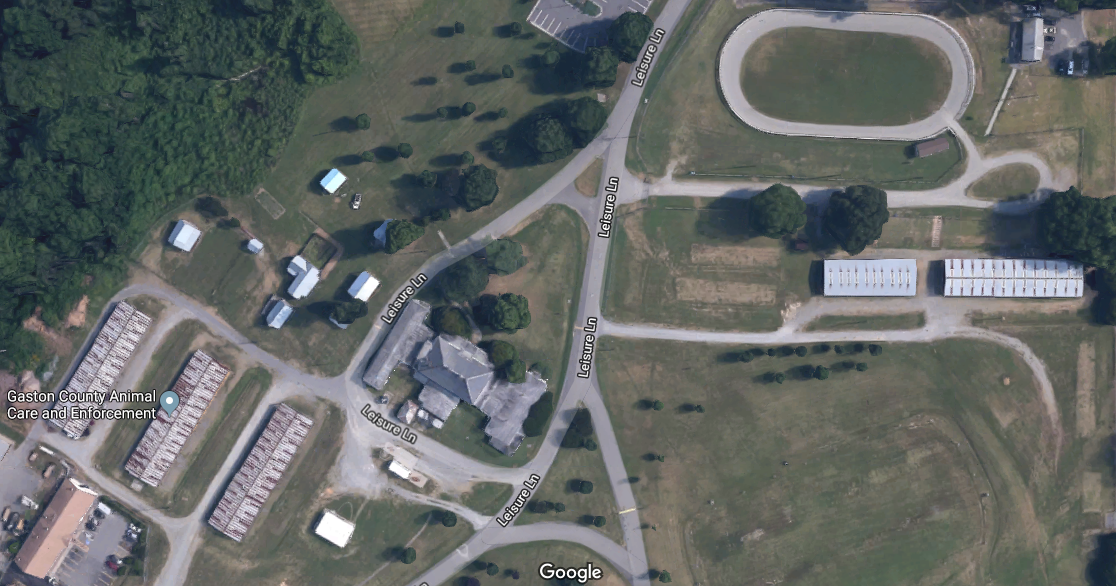 AccommodationsHampton Inn Charlotte-GastoniaHampton Inn Charlotte-GastoniaAddress: 1859 Remount Rd | Gastonia, NC | 28054Phone: (704) 866-9090Best Western Gastonia Best Western Gastonia Address: 360 Best Western Ct | Gastonia, NC | 28054Phone: (704) 868-2000Courtyard by Marriott Charlotte GastoniaCourtyard by Marriott Charlotte GastoniaAddress: 1856 Remount Rd | Gastonia, NC | 28054Phone: (704) 852-4411Holiday Inn Express Charlotte West - GastoniaHoliday Inn Express Charlotte West - GastoniaAddress: 1911 Broadcast St | Gastonia, NC | 28052Phone: (704) 884-3300Motel 6Motel 6Address: 1901 Broadcast St | Gastonia, NC | 28052Phone: (704) 854-8387Econo LodgeEcono LodgeAddress: 1721 Broadcast St | Gastonia, NC | 28052Phone: (704) 868-4900FoodFood will available on the grounds.Several Restaurants near Dallas Park.Application InformationApplication InformationApplicant(s) NameAddressCity/State/ZipTelephoneEmailWebsiteType of Membership (check one): Type of Membership (check one): Type of Membership (check one): Type of Membership (check one): RenewalNew Membership$10 Fee (Add for Foreign Memberships) All Canadian & Foreign payments must be in U.S. Funds.$10 Fee (Add for Foreign Memberships) All Canadian & Foreign payments must be in U.S. Funds.$10 Fee (Add for Foreign Memberships) All Canadian & Foreign payments must be in U.S. Funds.$1,000 Life – Individual Only$1,000 Life – Individual Only$1,000 Life – Individual Only$1,000 Junior Life – Individual Only | Birth Date _____________$1,000 Junior Life – Individual Only | Birth Date _____________$1,000 Junior Life – Individual Only | Birth Date _____________$60 *Annual Family/Firm - Immediate family unit or a corporation/firm or association*List names below$60 *Annual Family/Firm - Immediate family unit or a corporation/firm or association*List names below$60 *Annual Family/Firm - Immediate family unit or a corporation/firm or association*List names below$50 Annual – Individual Only$50 Annual – Individual Only$50 Annual – Individual Only$35 Annual Associate – Individual OnlyLimited Membership Privileges. No discount on registration & transfer fees; no vote; will not receive yearbook or be listed in the Member/Breeder Directory$35 Annual Associate – Individual OnlyLimited Membership Privileges. No discount on registration & transfer fees; no vote; will not receive yearbook or be listed in the Member/Breeder Directory$35 Annual Associate – Individual OnlyLimited Membership Privileges. No discount on registration & transfer fees; no vote; will not receive yearbook or be listed in the Member/Breeder Directory$30 Annual Junior - Individual Only - Age 18 & Under | Birth Date _____/______/_______No vote; will not receive yearbook or be listed in the Member/Breeder Directory$30 Annual Junior - Individual Only - Age 18 & Under | Birth Date _____/______/_______No vote; will not receive yearbook or be listed in the Member/Breeder Directory$30 Annual Junior - Individual Only - Age 18 & Under | Birth Date _____/______/_______No vote; will not receive yearbook or be listed in the Member/Breeder DirectoryNOTE:All Annual Memberships expire on December 31 of the current year, regardless of date submitted. *New members receive a literature packet: Member-breeder list, Welsh Pony Leaflet; Welsh Cob Brochure; Care/Feeding booklet; Fee Schedule; WPCSA Newsletter; WPCSA Rulebook & By-Laws; 3” WPCSA Window Decal.All Annual Memberships expire on December 31 of the current year, regardless of date submitted. *New members receive a literature packet: Member-breeder list, Welsh Pony Leaflet; Welsh Cob Brochure; Care/Feeding booklet; Fee Schedule; WPCSA Newsletter; WPCSA Rulebook & By-Laws; 3” WPCSA Window Decal.All Annual Memberships expire on December 31 of the current year, regardless of date submitted. *New members receive a literature packet: Member-breeder list, Welsh Pony Leaflet; Welsh Cob Brochure; Care/Feeding booklet; Fee Schedule; WPCSA Newsletter; WPCSA Rulebook & By-Laws; 3” WPCSA Window Decal.*Family/Firm membership please list*Family/Firm membership please list*Family/Firm membership please listIndividual’s NamesDesignated Voter NameDOB if under 18Complete Membership Form & MailComplete Membership Form & MailComplete Membership Form & MailComplete Membership Form & MailComplete Membership Form & MailComplete Membership Form & MailComplete Membership Form & MailMail ToWelsh Pony & Cob Society of America, Inc. | 720 Green St. | Stephens City, VA | 22655Welsh Pony & Cob Society of America, Inc. | 720 Green St. | Stephens City, VA | 22655Welsh Pony & Cob Society of America, Inc. | 720 Green St. | Stephens City, VA | 22655Welsh Pony & Cob Society of America, Inc. | 720 Green St. | Stephens City, VA | 22655Welsh Pony & Cob Society of America, Inc. | 720 Green St. | Stephens City, VA | 22655Welsh Pony & Cob Society of America, Inc. | 720 Green St. | Stephens City, VA | 22655Payment MethodCheck EnclosedPayment MethodCredit cardVisaMasterCardName on cardCard NumberExp.       /CVV#back of card   (            ) SignatureXXXXXXPony InformationPony InformationPony InformationPony InformationPony InformationPony InformationPony InformationPony InformationRegistered Pony NameRegistered Pony NameWPCSA#AgeColorSexHeightSire NameSire NameReg. #Dam NameDam NameReg. #Owner InformationOwner InformationOwner InformationOwner InformationOwner InformationOwner InformationOwner NameWPCSA#AddressPhone(            )               -EmailExhibitor InformationExhibitor InformationExhibitor InformationExhibitor InformationExhibitor InformationExhibitor InformationExhibitor InformationExhibitor InformationExhibitor InformationExhibitor InformationExhibitor InformationExhibitor InformationExhibitor InformationExhibitor InformationExhibitor InformationExhibitor InformationExhibitor InformationExhibitor InformationExhibitor InformationExhibitor InformationExhibitor InformationExhibitor InformationExhibitor InformationExhibitor NameExhibitor NameExhibitor NameExhibitor NameExhibitor NameWPCSA#WPCSA#Junior?Junior?Junior?AgeAgeDOBDOB           /             /           /             /           /             /           /             /           /             /           /             /           /             /           /             /           /             /AddressAddressAddressAddressAddressPhonePhonePhonePhonePhone(            )               -(            )               -(            )               -(            )               -(            )               -(            )               -(            )               -EmailEmailClasses Entered (please list each class number in a separate box)Classes Entered (please list each class number in a separate box)Classes Entered (please list each class number in a separate box)Classes Entered (please list each class number in a separate box)Classes Entered (please list each class number in a separate box)Classes Entered (please list each class number in a separate box)Classes Entered (please list each class number in a separate box)Classes Entered (please list each class number in a separate box)Classes Entered (please list each class number in a separate box)Classes Entered (please list each class number in a separate box)Classes Entered (please list each class number in a separate box)Classes Entered (please list each class number in a separate box)Classes Entered (please list each class number in a separate box)Classes Entered (please list each class number in a separate box)Classes Entered (please list each class number in a separate box)Classes Entered (please list each class number in a separate box)Classes Entered (please list each class number in a separate box)Classes Entered (please list each class number in a separate box)Classes Entered (please list each class number in a separate box)Classes Entered (please list each class number in a separate box)Classes Entered (please list each class number in a separate box)Classes Entered (please list each class number in a separate box)Classes Entered (please list each class number in a separate box)Release InformationRelease InformationRelease InformationRelease InformationSignature of OwnerXDate         /         /Signature of ExhibitorXXXSignature of Parent/Guardian(if Exhibitor is under18)XXX